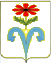 Приложение №АДМИНИСТРАЦИЯ БЕССТРАШНЕНСКОГО СЕЛЬСКОГОПОСЕЛЕНИЯ ОТРАДНЕНСКОГО РАЙОНА ПОСТАНОВЛЕНИЕ     от __02.12.2013г__				                                 №__82___ст-ца  БесстрашнаяО внесении изменений в отдельные постановления администрации Бесстрашненского сельского  поселения  Отрадненского районаВ целях приведения правовых актов администрации Бесстрашненского сельского поселения Отрадненского района в соответствие с федеральным  законодательством  и во исполнения статьи 2 Федерального закона от 7 мая 2013 года  №80-ФЗ «О внесении изменений в статью 5.59 Кодекса Российской Федерации об административных правонарушениях и статьи 1 и 2 Федерального закона  «О порядке рассмотрения обращений граждан         Российской Федерации» п о с т а н о в ля ю:            1.Внести в раздел  VII «Порядок рассмотрения письменных обращений  и организация личного приема граждан» приложения к постановлению администрации Бесстрашненского сельского поселения Отрадненского района  от  11 января  2006 года №1 «О регламенте администрации Бесстрашненского сельского поселения Отрадненского района»следующие дополнения:«Администрация Бесстрашненского сельского поселения рассматривает обращения граждан, обращения объединений граждан, в том числе юридических лиц».            2. Внести в постановлениеадминистрации    Бесстрашненскогосельского поселения Отрадненского района от   2 сентября 2013 года    №66 «О Порядке работы с обращениями граждан в администрации муниципального образования Бесстрашненское сельское поселение Отрадненского района» следующие изменения: преамбулу после слов «О дополнительных гарантиях реализации права» дополнить словом «граждан»;в приложении:в разделе 1 «Общие положения»:пункт 1.1 дополнить абзацем следующего содержания: «Настоящий порядок распространяется на правоотношения, связанные с рассмотрением в администрации Бесстрашненского сельского поселения Отрадненского района обращений граждан, обращений объединений граждан, в том числе юридических лиц». 3. Общему отделу администрации Бесстрашненского сельского поселения Отрадненского района (Мартыщенко) обеспечить опубликование настоящего постановления в общественно-политической газете Отрадненского района «Сельская жизнь».4. Контроль за выполнением настоящего постановления оставляю за собой.5. Постановление вступает в силу на следующий день после его официального опубликования.Глава Бесстрашненского сельского поселенияОтрадненского  района						             В. Б. Панин____________________________________________________________________Проект внесени составлен:начальник общего отдела администрации Бесстрашненскогосельского поселения					    Н. Н. Мартыщенко 	